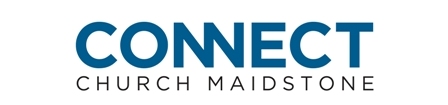 “PRAY” SERIES PREACHING/STUDY NOTESWeek 2: THE COMMUNITY OF PRAYERThe Community of BelieversGod is relational (the Holy Trinity – one God in Three Persons). We are made in God's image to be relational as He is (See Genesis 1:27; 2:18). His community on earth is the Church.God puts us together in local churches to encourage, help and strengthen one another in mutual love and servant-heartedness (see Proverbs 27:17, Ecclesiastes 4:9-12; Hebrew 10:24-25)A strong church is fit to fulfil its purpose (our purpose: Matthew 28:19-20; Ephesians 3:10).God's call to pray for and with one anotherEphesians 6:18-20 – A call to pray for all the Lord's people and individuals.Matthew 18:19-20 – A call for two or more to join in agreement and pray accordingly.Matthew 6:9-13 - The Lord's Prayer: a community prayer.We value and encourage praying for and with one another at CONNECT because it is what we are called to do.Praying for beyond the four wallsThe church is also called to pray for those beyond our congregation and the wider church: for individuals; the communities where we live; governments; nations. (see 1 Timothy 2:1-8; 2 Chronicles 7:14).Imitating GodThe Holy Spirit and Jesus both intercede (pray) for us - the Holy Spirit by guiding our prayers and Jesus by interceding before God the Father on our behalf (See Romans 8:26-27,34).Being made in the image of God, we should likewise do as He does and pray for one another.Reasons why some struggle to pray with othersLack of (or perceived lack of) understanding. A fear of speaking in front of others. Inferiority about the words we use/our eloquence.Inferiority due to our perceived spiritual state. ResponseGod gives understanding through the Holy Spirit and God’s word (in this regard see Job 32:8; Psalm 119:130; Proverbs 2:6; Colossians 1:9).God gives His people courage and capability beyond their expectation (think about Moses, Gideon and Peter).Prayer is not a performance. God wants to hear your prayers. Be yourself in prayer.We have equality with each other through the cross; being made righteous through Jesus we can pray with confidence that our prayers will be “powerful and effective” (see James 5:16; 2 Corinthians 5:21).THINK BIG AND ACT SMALL!Devote yourselves to prayer, being watchful and thankful. (Colossians 4:2 NIV)They devoted themselves to ... prayer. (Acts 2:42 NIV)Rejoice always, pray continually, give thanks in all circumstances; for this is God's will for you in Christ Jesus. (1 Thessalonians 5:16-18 NIV)